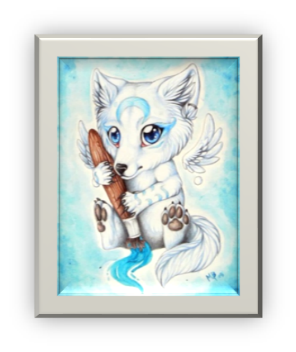 2. A	 TÝDENNÍ PLÁN24. týden	(6.2. – 10.2. 2023) 6.2. 2023 plavání (s sebou plavky, koupací čepici), zimní čepici – vše v igelitové tašcePŘEDMĚTCO BUDEME UČIT?JAK SE MI DAŘÍ?JAK ZPRACOVÁVÁME V PŘÍPADĚ NEMOCI?ČESKÝ JAZYKPS 40-41Rozděluji hlásky na samohlásky a souhlásky.Znám tvrdém a měkké souhlásky, napíši po nich správné i/í,y/ý.Dokáži ve slově graficky vyznačit hlásky.ČESKÝ JAZYKučebnice str. 54-56Rozděluji hlásky na samohlásky a souhlásky.Znám tvrdém a měkké souhlásky, napíši po nich správné i/í,y/ý.Dokáži ve slově graficky vyznačit hlásky.písemně 54/3a; 55/5 a,b; 56/8aČTENÍ,       PSANÍčítanka 68-71Dokážu číst se správnou intonací a hlasitostí.Odpovím na otázky k textu.ČTENÍ,       PSANÍpísanka strana 39-40Správně přepisuji text.MATEMATIKAPS 2.díl 9-11Sčítám a odčítám do 90.Pracuji v různých prostředích, hledám více možností a nevzdávám se.Umím zpaměti násobit a dělit 2,3,4,5.Pracuji s novým prostředím rodokmen a řeším úlohy o věku.Zpaměti násobilka 2,3,4.PRVOUKAPS 42Lidé a společnostRozliším rozdíl mezi přírodninou, surovinou a výrobkem.Výroba textilní látky.